Сабақтың тақырыбы: Бердібек Соқпақбаев «Менің атым Қожа» повесінен үзінді. Түбінде адам болатын балаСабақтың тақырыбы: Бердібек Соқпақбаев «Менің атым Қожа» повесінен үзінді. Түбінде адам болатын балаСабақтың тақырыбы: Бердібек Соқпақбаев «Менің атым Қожа» повесінен үзінді. Түбінде адам болатын балаСабақтың тақырыбы: Бердібек Соқпақбаев «Менің атым Қожа» повесінен үзінді. Түбінде адам болатын балаМұғалімнің аты-жөні:А.ЕрмекбаеваКүні:    13.02.18жМұғалімнің аты-жөні:А.ЕрмекбаеваКүні:    13.02.18жМұғалімнің аты-жөні:А.ЕрмекбаеваКүні:    13.02.18жМұғалімнің аты-жөні:А.ЕрмекбаеваКүні:    13.02.18жСЫНЫП:  6 а,әСЫНЫП:  6 а,әҚатысқаноқушылар  саны:  Қатысқаноқушылар  саны:  Қатысқаноқушылар  саны:  Қатыспағаноқушылар саны: 0 Қатыспағаноқушылар саны: 0 Қатыспағаноқушылар саны: 0 Сабақ негізделген оқу мақсаттарыСабақ негізделген оқу мақсаттарыкөркем шығармалардан шағын көлемді үзінділерді мәнерлеп оқу, жатқа  айту (5. Т/Ж4);әдеби шығарманың жанрына қарай фабуласы мен сюжеттік дамуын сипаттау(Т/Ж1көркем шығармалардан шағын көлемді үзінділерді мәнерлеп оқу, жатқа  айту (5. Т/Ж4);әдеби шығарманың жанрына қарай фабуласы мен сюжеттік дамуын сипаттау(Т/Ж1көркем шығармалардан шағын көлемді үзінділерді мәнерлеп оқу, жатқа  айту (5. Т/Ж4);әдеби шығарманың жанрына қарай фабуласы мен сюжеттік дамуын сипаттау(Т/Ж1көркем шығармалардан шағын көлемді үзінділерді мәнерлеп оқу, жатқа  айту (5. Т/Ж4);әдеби шығарманың жанрына қарай фабуласы мен сюжеттік дамуын сипаттау(Т/Ж1көркем шығармалардан шағын көлемді үзінділерді мәнерлеп оқу, жатқа  айту (5. Т/Ж4);әдеби шығарманың жанрына қарай фабуласы мен сюжеттік дамуын сипаттау(Т/Ж1көркем шығармалардан шағын көлемді үзінділерді мәнерлеп оқу, жатқа  айту (5. Т/Ж4);әдеби шығарманың жанрына қарай фабуласы мен сюжеттік дамуын сипаттау(Т/Ж1Сабақ  нәтижесі:Сабақ  нәтижесі:Оқушылардың барлығы мынаны орындай алады: Оқулықта берілген және қосымша тапсырмаларды орындайды.  Жазба жұмыс жасайды. Сұраққа жауап береді. Оқушылардың көбісі мынаны орындай алады: Топтық жұмысты брлесе орындайды.Өз бетінше жұмыс жасайды. Сұраққа жауап береді. Қосымша үлестірме ресурстармен  жұмыс жасайды. 	Оқушылардың кейбіреуі мынаны орындай алады: Оқулықтан тыс берілген қосымша тапсырмалады орындайды, тақырып бойынша қосымша мәліметтер мен дәлелдер келтіре алады.Оқушылардың барлығы мынаны орындай алады: Оқулықта берілген және қосымша тапсырмаларды орындайды.  Жазба жұмыс жасайды. Сұраққа жауап береді. Оқушылардың көбісі мынаны орындай алады: Топтық жұмысты брлесе орындайды.Өз бетінше жұмыс жасайды. Сұраққа жауап береді. Қосымша үлестірме ресурстармен  жұмыс жасайды. 	Оқушылардың кейбіреуі мынаны орындай алады: Оқулықтан тыс берілген қосымша тапсырмалады орындайды, тақырып бойынша қосымша мәліметтер мен дәлелдер келтіре алады.Оқушылардың барлығы мынаны орындай алады: Оқулықта берілген және қосымша тапсырмаларды орындайды.  Жазба жұмыс жасайды. Сұраққа жауап береді. Оқушылардың көбісі мынаны орындай алады: Топтық жұмысты брлесе орындайды.Өз бетінше жұмыс жасайды. Сұраққа жауап береді. Қосымша үлестірме ресурстармен  жұмыс жасайды. 	Оқушылардың кейбіреуі мынаны орындай алады: Оқулықтан тыс берілген қосымша тапсырмалады орындайды, тақырып бойынша қосымша мәліметтер мен дәлелдер келтіре алады.Оқушылардың барлығы мынаны орындай алады: Оқулықта берілген және қосымша тапсырмаларды орындайды.  Жазба жұмыс жасайды. Сұраққа жауап береді. Оқушылардың көбісі мынаны орындай алады: Топтық жұмысты брлесе орындайды.Өз бетінше жұмыс жасайды. Сұраққа жауап береді. Қосымша үлестірме ресурстармен  жұмыс жасайды. 	Оқушылардың кейбіреуі мынаны орындай алады: Оқулықтан тыс берілген қосымша тапсырмалады орындайды, тақырып бойынша қосымша мәліметтер мен дәлелдер келтіре алады.Оқушылардың барлығы мынаны орындай алады: Оқулықта берілген және қосымша тапсырмаларды орындайды.  Жазба жұмыс жасайды. Сұраққа жауап береді. Оқушылардың көбісі мынаны орындай алады: Топтық жұмысты брлесе орындайды.Өз бетінше жұмыс жасайды. Сұраққа жауап береді. Қосымша үлестірме ресурстармен  жұмыс жасайды. 	Оқушылардың кейбіреуі мынаны орындай алады: Оқулықтан тыс берілген қосымша тапсырмалады орындайды, тақырып бойынша қосымша мәліметтер мен дәлелдер келтіре алады.Оқушылардың барлығы мынаны орындай алады: Оқулықта берілген және қосымша тапсырмаларды орындайды.  Жазба жұмыс жасайды. Сұраққа жауап береді. Оқушылардың көбісі мынаны орындай алады: Топтық жұмысты брлесе орындайды.Өз бетінше жұмыс жасайды. Сұраққа жауап береді. Қосымша үлестірме ресурстармен  жұмыс жасайды. 	Оқушылардың кейбіреуі мынаны орындай алады: Оқулықтан тыс берілген қосымша тапсырмалады орындайды, тақырып бойынша қосымша мәліметтер мен дәлелдер келтіре алады.Бағалау  критерийіБағалау  критерийіЖеке, жұптық, топтық тапсырмаларды орындай алады. Сабақ барысында  тыңдаушының назарын өзіне аудара алады.Жеке, жұптық, топтық тапсырмаларды орындай алады. Сабақ барысында  тыңдаушының назарын өзіне аудара алады.Жеке, жұптық, топтық тапсырмаларды орындай алады. Сабақ барысында  тыңдаушының назарын өзіне аудара алады.Жеке, жұптық, топтық тапсырмаларды орындай алады. Сабақ барысында  тыңдаушының назарын өзіне аудара алады.Жеке, жұптық, топтық тапсырмаларды орындай алады. Сабақ барысында  тыңдаушының назарын өзіне аудара алады.Жеке, жұптық, топтық тапсырмаларды орындай алады. Сабақ барысында  тыңдаушының назарын өзіне аудара алады.Тілдік құзіреттілікТілдік құзіреттілікәдеби шығарманың жанрына қарай фабуласы мен сюжеттік дамуыәдеби шығарманың жанрына қарай фабуласы мен сюжеттік дамуыәдеби шығарманың жанрына қарай фабуласы мен сюжеттік дамуыәдеби шығарманың жанрына қарай фабуласы мен сюжеттік дамуыәдеби шығарманың жанрына қарай фабуласы мен сюжеттік дамуыәдеби шығарманың жанрына қарай фабуласы мен сюжеттік дамуыРесурстарРесурстарОқулық, суреттер, топқа бөлуге арналған кеспе қағаздар  және  әртүрлі  заттар, топтық тапсырмалар, кері байланыс, стикер.Оқулық, суреттер, топқа бөлуге арналған кеспе қағаздар  және  әртүрлі  заттар, топтық тапсырмалар, кері байланыс, стикер.Оқулық, суреттер, топқа бөлуге арналған кеспе қағаздар  және  әртүрлі  заттар, топтық тапсырмалар, кері байланыс, стикер.Оқулық, суреттер, топқа бөлуге арналған кеспе қағаздар  және  әртүрлі  заттар, топтық тапсырмалар, кері байланыс, стикер.Оқулық, суреттер, топқа бөлуге арналған кеспе қағаздар  және  әртүрлі  заттар, топтық тапсырмалар, кері байланыс, стикер.Оқулық, суреттер, топқа бөлуге арналған кеспе қағаздар  және  әртүрлі  заттар, топтық тапсырмалар, кері байланыс, стикер.Әдіс-тәсілдерӘдіс-тәсілдерСұрақ-жауап, әңгімелеу, түсіндіру, ойын, көрнекілік. Рефлексия.Сұрақ-жауап, әңгімелеу, түсіндіру, ойын, көрнекілік. Рефлексия.Сұрақ-жауап, әңгімелеу, түсіндіру, ойын, көрнекілік. Рефлексия.Сұрақ-жауап, әңгімелеу, түсіндіру, ойын, көрнекілік. Рефлексия.Сұрақ-жауап, әңгімелеу, түсіндіру, ойын, көрнекілік. Рефлексия.Сұрақ-жауап, әңгімелеу, түсіндіру, ойын, көрнекілік. Рефлексия.Пәнаралық байланысПәнаралық байланысМузыка, қазақ тілі. Музыка, қазақ тілі. Музыка, қазақ тілі. Музыка, қазақ тілі. Музыка, қазақ тілі. Музыка, қазақ тілі. Алдыңғы оқуАлдыңғы оқуБердібек Соқпақбаев «Менің атым Қожа» повесінен үзінді. Сәйбек қарттың әңгімесіБердібек Соқпақбаев «Менің атым Қожа» повесінен үзінді. Сәйбек қарттың әңгімесіБердібек Соқпақбаев «Менің атым Қожа» повесінен үзінді. Сәйбек қарттың әңгімесіБердібек Соқпақбаев «Менің атым Қожа» повесінен үзінді. Сәйбек қарттың әңгімесіБердібек Соқпақбаев «Менің атым Қожа» повесінен үзінді. Сәйбек қарттың әңгімесіБердібек Соқпақбаев «Менің атым Қожа» повесінен үзінді. Сәйбек қарттың әңгімесіСабақтың жоспарыСабақтың жоспарыСабақтың жоспарыСабақтың жоспарыСабақтың жоспарыСабақтың жоспарыСабақтың жоспарыСабақтың жоспарыЖоспарланғануақытСабақ барысы :Сабақ барысы :Сабақ барысы :Сабақ барысы :Сабақ барысы :Сабақ барысы :Бағалау түрлеріБасталуыСәлемдесу. Топқа бөлемін : «Билеттер арқылы» топқа бөлінеді. Оқушыларды  кассадан  билеттер алып, 1,2,3 вагондарға бөлініп отрадыПсихологиялық ахуал қалыптастыру: «Қызыл гүлім-ай» биСынып реттілігін қадағалау. Оқушыларды түгелдеу. Оқу құралдарын байқау. Бір-бірімізді тыңдаймыз десек 1 рет қол шапалақтаймыз!Ұйымшыл боламыз десек 2 рет Белсенділік танытамыз десек 3 рет шапалақтаймыз!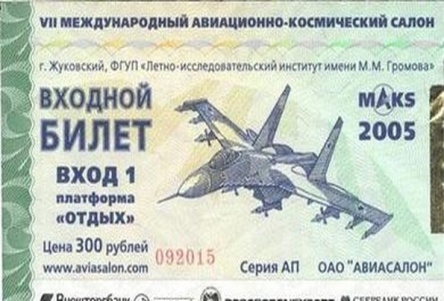 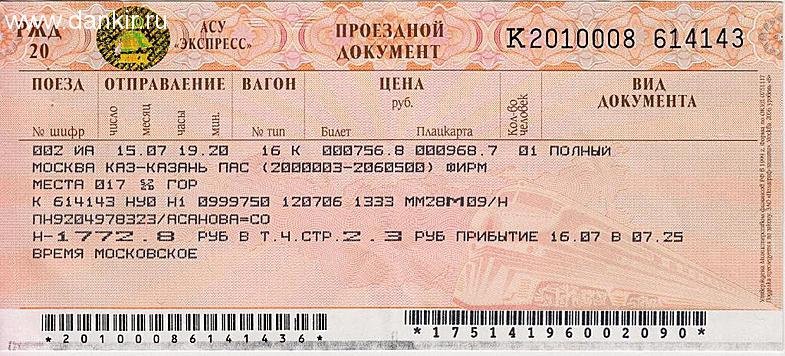 Сәлемдесу. Топқа бөлемін : «Билеттер арқылы» топқа бөлінеді. Оқушыларды  кассадан  билеттер алып, 1,2,3 вагондарға бөлініп отрадыПсихологиялық ахуал қалыптастыру: «Қызыл гүлім-ай» биСынып реттілігін қадағалау. Оқушыларды түгелдеу. Оқу құралдарын байқау. Бір-бірімізді тыңдаймыз десек 1 рет қол шапалақтаймыз!Ұйымшыл боламыз десек 2 рет Белсенділік танытамыз десек 3 рет шапалақтаймыз!Сәлемдесу. Топқа бөлемін : «Билеттер арқылы» топқа бөлінеді. Оқушыларды  кассадан  билеттер алып, 1,2,3 вагондарға бөлініп отрадыПсихологиялық ахуал қалыптастыру: «Қызыл гүлім-ай» биСынып реттілігін қадағалау. Оқушыларды түгелдеу. Оқу құралдарын байқау. Бір-бірімізді тыңдаймыз десек 1 рет қол шапалақтаймыз!Ұйымшыл боламыз десек 2 рет Белсенділік танытамыз десек 3 рет шапалақтаймыз!Сәлемдесу. Топқа бөлемін : «Билеттер арқылы» топқа бөлінеді. Оқушыларды  кассадан  билеттер алып, 1,2,3 вагондарға бөлініп отрадыПсихологиялық ахуал қалыптастыру: «Қызыл гүлім-ай» биСынып реттілігін қадағалау. Оқушыларды түгелдеу. Оқу құралдарын байқау. Бір-бірімізді тыңдаймыз десек 1 рет қол шапалақтаймыз!Ұйымшыл боламыз десек 2 рет Белсенділік танытамыз десек 3 рет шапалақтаймыз!Сәлемдесу. Топқа бөлемін : «Билеттер арқылы» топқа бөлінеді. Оқушыларды  кассадан  билеттер алып, 1,2,3 вагондарға бөлініп отрадыПсихологиялық ахуал қалыптастыру: «Қызыл гүлім-ай» биСынып реттілігін қадағалау. Оқушыларды түгелдеу. Оқу құралдарын байқау. Бір-бірімізді тыңдаймыз десек 1 рет қол шапалақтаймыз!Ұйымшыл боламыз десек 2 рет Белсенділік танытамыз десек 3 рет шапалақтаймыз!Сәлемдесу. Топқа бөлемін : «Билеттер арқылы» топқа бөлінеді. Оқушыларды  кассадан  билеттер алып, 1,2,3 вагондарға бөлініп отрадыПсихологиялық ахуал қалыптастыру: «Қызыл гүлім-ай» биСынып реттілігін қадағалау. Оқушыларды түгелдеу. Оқу құралдарын байқау. Бір-бірімізді тыңдаймыз десек 1 рет қол шапалақтаймыз!Ұйымшыл боламыз десек 2 рет Белсенділік танытамыз десек 3 рет шапалақтаймыз!Білу және түсінуБерілген мәтіндерді балалар оқып алады.Бердібек Соқпақбаев «Менің атым Қожа» повесінен үзінді. Түбінде адам болатын бала «Жариялау» әдісі(Әрбір топ берілген сұрақ бойынша  өз позициясын жариялау керек. Бұл үшін топ ішінен спикер берілген уақыт ішінде (5 мину) басқа қатысушылар  алдында сөйлеп, топ ұстанымын жеткізеді.)Білу және түсінуБерілген мәтіндерді балалар оқып алады.Бердібек Соқпақбаев «Менің атым Қожа» повесінен үзінді. Түбінде адам болатын бала «Жариялау» әдісі(Әрбір топ берілген сұрақ бойынша  өз позициясын жариялау керек. Бұл үшін топ ішінен спикер берілген уақыт ішінде (5 мину) басқа қатысушылар  алдында сөйлеп, топ ұстанымын жеткізеді.)Білу және түсінуБерілген мәтіндерді балалар оқып алады.Бердібек Соқпақбаев «Менің атым Қожа» повесінен үзінді. Түбінде адам болатын бала «Жариялау» әдісі(Әрбір топ берілген сұрақ бойынша  өз позициясын жариялау керек. Бұл үшін топ ішінен спикер берілген уақыт ішінде (5 мину) басқа қатысушылар  алдында сөйлеп, топ ұстанымын жеткізеді.)Білу және түсінуБерілген мәтіндерді балалар оқып алады.Бердібек Соқпақбаев «Менің атым Қожа» повесінен үзінді. Түбінде адам болатын бала «Жариялау» әдісі(Әрбір топ берілген сұрақ бойынша  өз позициясын жариялау керек. Бұл үшін топ ішінен спикер берілген уақыт ішінде (5 мину) басқа қатысушылар  алдында сөйлеп, топ ұстанымын жеткізеді.)Білу және түсінуБерілген мәтіндерді балалар оқып алады.Бердібек Соқпақбаев «Менің атым Қожа» повесінен үзінді. Түбінде адам болатын бала «Жариялау» әдісі(Әрбір топ берілген сұрақ бойынша  өз позициясын жариялау керек. Бұл үшін топ ішінен спикер берілген уақыт ішінде (5 мину) басқа қатысушылар  алдында сөйлеп, топ ұстанымын жеткізеді.)Білу және түсінуБерілген мәтіндерді балалар оқып алады.Бердібек Соқпақбаев «Менің атым Қожа» повесінен үзінді. Түбінде адам болатын бала «Жариялау» әдісі(Әрбір топ берілген сұрақ бойынша  өз позициясын жариялау керек. Бұл үшін топ ішінен спикер берілген уақыт ішінде (5 мину) басқа қатысушылар  алдында сөйлеп, топ ұстанымын жеткізеді.)Ортасы  ҚолдануОқулықта берілген тапсырмаларды орындау.Түсіндіру.Топтық, жеке жұмыс жүргізу.Дәптермен жұмысҚолдануОқулықта берілген тапсырмаларды орындау.Түсіндіру.Топтық, жеке жұмыс жүргізу.Дәптермен жұмысҚолдануОқулықта берілген тапсырмаларды орындау.Түсіндіру.Топтық, жеке жұмыс жүргізу.Дәптермен жұмысҚолдануОқулықта берілген тапсырмаларды орындау.Түсіндіру.Топтық, жеке жұмыс жүргізу.Дәптермен жұмысҚолдануОқулықта берілген тапсырмаларды орындау.Түсіндіру.Топтық, жеке жұмыс жүргізу.Дәптермен жұмысҚолдануОқулықта берілген тапсырмаларды орындау.Түсіндіру.Топтық, жеке жұмыс жүргізу.Дәптермен жұмысОқулық,мәтіндер.Сергіту сәті« Алыс,  жақын»« Алыс,  жақын»« Алыс,  жақын»« Алыс,  жақын»« Алыс,  жақын»« Алыс,  жақын»Аяқталуы Сабақты бекітуОй қорытыу   БББ кестесіОй қорытыу   БББ кестесіОй қорытыу   БББ кестесіОй қорытыу   БББ кестесіОй қорытыу   БББ кестесіОй қорытыу   БББ кестесі.Бағалау Кері байланыс«Білім қоржыны» кері байланыс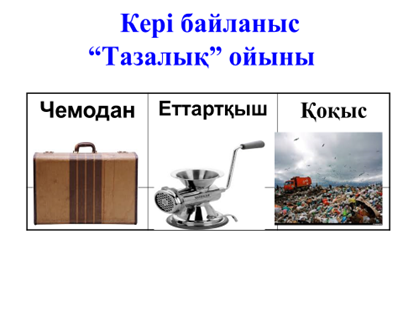 «Білім қоржыны» кері байланыс«Білім қоржыны» кері байланыс«Білім қоржыны» кері байланыс«Білім қоржыны» кері байланыс«Білім қоржыны» кері байланысТаақырып бойынша түйген білімдерін жазады.Қосымша ақпаратҚосымша ақпаратҚосымша ақпаратҚосымша ақпаратҚосымша ақпаратҚосымша ақпаратҚосымша ақпаратҚосымша ақпаратСаралау – Сіз қосымшакөмек көрсетуді қалайжоспарлайсыз? Сізқабілеті жоғарыоқушыларға тапсырманыкүрделендіруді қалайжоспарлайсыз?Саралау – Сіз қосымшакөмек көрсетуді қалайжоспарлайсыз? Сізқабілеті жоғарыоқушыларға тапсырманыкүрделендіруді қалайжоспарлайсыз?Саралау – Сіз қосымшакөмек көрсетуді қалайжоспарлайсыз? Сізқабілеті жоғарыоқушыларға тапсырманыкүрделендіруді қалайжоспарлайсыз?Бағалау - Оқушылардыңүйренгенін тексерудіқалай жоспарлайсыз?Бағалау - Оқушылардыңүйренгенін тексерудіқалай жоспарлайсыз?Бағалау - Оқушылардыңүйренгенін тексерудіқалай жоспарлайсыз?Пəнаралық байланысҚауіпсіздік жəне еңбектіқорғау ережелеріАКТ-мен байланысҚұндылықтардағыбайланысПəнаралық байланысҚауіпсіздік жəне еңбектіқорғау ережелеріАКТ-мен байланысҚұндылықтардағыбайланысПəнаралық байланысҚауіпсіздік жəне еңбектіқорғау ережелеріАКТ-мен байланысҚұндылықтардағыбайланысПəнаралық байланысҚауіпсіздік жəне еңбектіқорғау ережелеріАКТ-мен байланысҚұндылықтардағыбайланысРефлексияСабақ / оқумақсаттарышынайы ма?Бүгін оқушыларне білді?Сыныптағы ахуалқандай болды?Мен жоспарлағансаралау шараларытиімді болды ма?Мен берілгенуақыт ішіндеүлгердім бе? Менөз жоспарымақандай түзетулеренгіздім жəненеліктен?РефлексияСабақ / оқумақсаттарышынайы ма?Бүгін оқушыларне білді?Сыныптағы ахуалқандай болды?Мен жоспарлағансаралау шараларытиімді болды ма?Мен берілгенуақыт ішіндеүлгердім бе? Менөз жоспарымақандай түзетулеренгіздім жəненеліктен?РефлексияСабақ / оқумақсаттарышынайы ма?Бүгін оқушыларне білді?Сыныптағы ахуалқандай болды?Мен жоспарлағансаралау шараларытиімді болды ма?Мен берілгенуақыт ішіндеүлгердім бе? Менөз жоспарымақандай түзетулеренгіздім жəненеліктен?Төмендегі бос ұяшыққа сабақ туралы өз пікіріңізді жазыңыз.Сол ұяшықтағы Сіздің сабағыңыздың тақырыбына сəйкескелетін сұрақтарға жауап беріңіз.Төмендегі бос ұяшыққа сабақ туралы өз пікіріңізді жазыңыз.Сол ұяшықтағы Сіздің сабағыңыздың тақырыбына сəйкескелетін сұрақтарға жауап беріңіз.Төмендегі бос ұяшыққа сабақ туралы өз пікіріңізді жазыңыз.Сол ұяшықтағы Сіздің сабағыңыздың тақырыбына сəйкескелетін сұрақтарға жауап беріңіз.Төмендегі бос ұяшыққа сабақ туралы өз пікіріңізді жазыңыз.Сол ұяшықтағы Сіздің сабағыңыздың тақырыбына сəйкескелетін сұрақтарға жауап беріңіз.Төмендегі бос ұяшыққа сабақ туралы өз пікіріңізді жазыңыз.Сол ұяшықтағы Сіздің сабағыңыздың тақырыбына сəйкескелетін сұрақтарға жауап беріңіз.Қорытынды бағамдауҚандай екі нəрсе табысты болды (оқытуды да, оқуды да ескеріңіз)?1:2:Қандай екі нəрсе сабақты жақсарта алды (оқытуды да, оқуды да ескеріңіз)?1:2:Сабақ барысында мен сынып немесе жекелеген оқушылар туралы менің келесі сабағымдыжетілдіруге көмектесетін не білдім?Қорытынды бағамдауҚандай екі нəрсе табысты болды (оқытуды да, оқуды да ескеріңіз)?1:2:Қандай екі нəрсе сабақты жақсарта алды (оқытуды да, оқуды да ескеріңіз)?1:2:Сабақ барысында мен сынып немесе жекелеген оқушылар туралы менің келесі сабағымдыжетілдіруге көмектесетін не білдім?Қорытынды бағамдауҚандай екі нəрсе табысты болды (оқытуды да, оқуды да ескеріңіз)?1:2:Қандай екі нəрсе сабақты жақсарта алды (оқытуды да, оқуды да ескеріңіз)?1:2:Сабақ барысында мен сынып немесе жекелеген оқушылар туралы менің келесі сабағымдыжетілдіруге көмектесетін не білдім?Қорытынды бағамдауҚандай екі нəрсе табысты болды (оқытуды да, оқуды да ескеріңіз)?1:2:Қандай екі нəрсе сабақты жақсарта алды (оқытуды да, оқуды да ескеріңіз)?1:2:Сабақ барысында мен сынып немесе жекелеген оқушылар туралы менің келесі сабағымдыжетілдіруге көмектесетін не білдім?Қорытынды бағамдауҚандай екі нəрсе табысты болды (оқытуды да, оқуды да ескеріңіз)?1:2:Қандай екі нəрсе сабақты жақсарта алды (оқытуды да, оқуды да ескеріңіз)?1:2:Сабақ барысында мен сынып немесе жекелеген оқушылар туралы менің келесі сабағымдыжетілдіруге көмектесетін не білдім?Қорытынды бағамдауҚандай екі нəрсе табысты болды (оқытуды да, оқуды да ескеріңіз)?1:2:Қандай екі нəрсе сабақты жақсарта алды (оқытуды да, оқуды да ескеріңіз)?1:2:Сабақ барысында мен сынып немесе жекелеген оқушылар туралы менің келесі сабағымдыжетілдіруге көмектесетін не білдім?Қорытынды бағамдауҚандай екі нəрсе табысты болды (оқытуды да, оқуды да ескеріңіз)?1:2:Қандай екі нəрсе сабақты жақсарта алды (оқытуды да, оқуды да ескеріңіз)?1:2:Сабақ барысында мен сынып немесе жекелеген оқушылар туралы менің келесі сабағымдыжетілдіруге көмектесетін не білдім?Қорытынды бағамдауҚандай екі нəрсе табысты болды (оқытуды да, оқуды да ескеріңіз)?1:2:Қандай екі нəрсе сабақты жақсарта алды (оқытуды да, оқуды да ескеріңіз)?1:2:Сабақ барысында мен сынып немесе жекелеген оқушылар туралы менің келесі сабағымдыжетілдіруге көмектесетін не білдім?